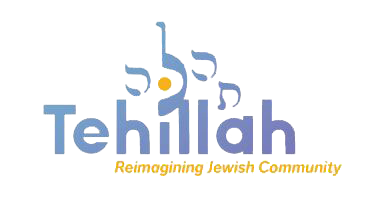 Tehillah Hebrew SchoolStudent form: complete one per studentChild’s English Name: 									Child’s Hebrew Name: 									Secular School: 								 Child’s Grade in 2019-2020			Date of Birth: 				 Bar/Bat Mitzvah Date (if determined): 				We are registering for the following class (circle one):K			1			2			3			4			5			6			7 Please note that Hebrew language instruction is based on the Hebrew ability of your child, rather than grade level. This allows for more individualized attention.Child will be dropped off and picked up by (if other than parents):Name: 										 Relationship to child: 						Phone no: 									Special Needs and Considerations:Please list any medical issues or allergies your child has that might affect his/her participation in school activities: 															Does your child take any medication regularly that would impact his/her participation during the school day? Please list any medications here: 																									Does your child have any special learning needs? 																																																																																																												Your name:							Your signature:							Date:Please sign here if we have your permission to use photos of your child in our Hebrew school materials, including on our website, Facebook page and promotional or informational materials:Your name:							Your signature:							Date:Tehillah Hebrew SchoolInspiring a love of Jewish life and valuesCreating life-long, Jewish learners in a progressive, dynamic environmentUtilizing the arts and the wealth of Jewish wisdom to help children growWe have a monthly learners service and we expect to have our students to attend on a regular basis. The Torah study component is led by one of our teen leaders. Please check the attached calendar for dates. Please address your questions about the school to:Rabbi Linda Shriner-CahnRabbiLindasc@congregationtehillah.org646-234-0259Registration is complete when a registration form for each child and payment are received. Scholarships are available. Our policy is to include all families.  See instructions below.Please send your completed registration form to:Congregation TehillahP.O. Box 109Bronx, NY 10463(718) 884-4839Or bring them to the first day of class – September 11th.RIVERDALE YONKERS SOCIETY FOR ETHICAL CULTURE4450 FIELDSTON ROADTehillah Hebrew SchoolFamily and payment form: please complete one form per Hebrew School familyMaterials fee includes books, art supplies and snacks.For scholarship inquiries, please contact Kathy Schreiner Kathyjny@gmail.com or Susan Goldman susansara1@aol.comFor information about the school, please contact Rabbi Linda Shriner-Cahn rabbilindasc@congregationtehillah.org(646) 234-0259) or Shira Silverman shira.silverman@gmail.com 1(718) 877-1270, our Tehillah Hebrew School liason.Checks should be made payable to Congregation Tehillah.Payment may also be made by Mastercard or Visa:Card Number									Exp. Date		Sec. CodeName on card									Amount			SignatureOur 2nd – 7th grade classes meet every Wednesday throughout the school year. Unless otherwise indicated on the school calendarOur 2nd – 7th grade classes meet every Wednesday throughout the school year. Unless otherwise indicated on the school calendarFirst Day of Hebrew School is Wednesday, September 11Regular Hebrew school meeting times:First Day of Hebrew School is Wednesday, September 11Regular Hebrew school meeting times:Grades 2-74:00 pmParent 1Name: 										Address: 									Home Phone: 								Daytime Phone: 							Cell Phone: 								Email: 										Parent 2Name: 										Address: 									Home Phone: 								Daytime Phone: 							Cell Phone: 								Email: 										Tuition and fees schedule (For membership information, click here)No. of ChildrenFee per ChildTotal Tuition, Tehillah members______$925_____________Tuition, Non-members:______$1,325_____________Refreshment/Materials fee:______$75_____________Bring another family discount-$100_____________Total Due